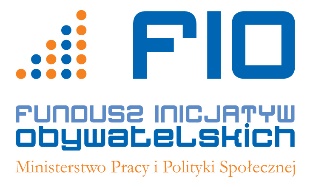 Monitoring dostępności wyborów samorządowych - ankieta dla Urzędów GminZwracamy się z uprzejmą prośbą o wzięcie udziału w badaniu, które ma na celu ocenę dostępności wyborów samorządowych w roku 2014 do potrzeb osób z różnymi niepełnosprawnościami. Ankieta jest anonimowa. Odpowiedzi należy zaznaczyć za pomocą znaku X. W przypadku, gdy możliwy jest wybór więcej niż jednej odpowiedzi zostało to zaznaczone w pytaniu. Z góry dziękujemy za wzięcie udziału w badaniu.Udostępnienie informacji o wyborachJakie sposoby powiadomienia wyborców z niepełnosprawnością o możliwości wzięcia udziału w wyborach zastosował Urząd  Miasta/Gminy? Prosimy o zaznaczenie wszystkich prawdziwych odpowiedzi.  Wysłanie informacji pocztą elektroniczną Telefon do niepełnosprawnych wyborców Spotkania informacyjneWkładka informacyjna w lokalnej gazeciePunkt informacyjny w Urzędzie GminyZamieszczenie informacji na stronie Urzędu GminyZamieszczenie informacji na innych stronach internetowychŻadne z powyższychInne. Jakie?...................................................................................W jaki sposób Urząd  Miasta/Gminy  udzielił wyborcom z niepełnosprawnością informacji o możliwości wzięcia udziału w wyborach? Prosimy o zaznaczenie  za pomocą znaku X wszystkich prawdziwych odpowiedzi.Czy informacja o sposobach, w jaki wyborcy z niepełnosprawnością mogą oddać swój głos w wyborach pojawiła się na stronie Urzędu  Miasta/Gminy?TAK (prosimy przejść do pytania 4) NIE (prosimy przejść do pytania 5)Czy strona Urzędu Miasta/Gminy była kiedykolwiek badana pod kątem dostępności dla osób z niepełnosprawnością?TAK/NIE W jaki sposób Urząd Miasta/Gminy zapewnił możliwość dostępu do informacji o wyborach osobom niesłyszącym?Zapewniono możliwość skorzystania z tłumacza języka migowegoZapewniono możliwość skorzystania z tłumacza onlineŻadne z powyższychInne. Jakie?...........................................................................................Jeśli zaznaczono odpowiedź A lub B prosimy o napisanie, ile osób skorzystało z takiej możliwości (w przypadku braku pełnych danych, prosimy o podanie liczby orientacyjnej): …………………………………….Czy sposób dostosowania wyborów do potrzeb osób z niepełnosprawnością był konsultowany z organizacjami pozarządowymi działającymi w obszarze niepełnosprawności? TAK / NIECzy Urząd  Miasta/Gminy prowadził szkolenia/spotkania informacyjne dla członków Komisji Wyborczych dotyczące dostępności wyborów dla osób z niepełnosprawnościami?TAK/NIEJeśli tak, to prosimy o napisanie czego konkretnie dotyczyły te szkolenia/spotkania: ………………………………………………………………………………………………………………………………………………………………………………………………………………………………………………………………….Czy Urząd  Miasta/Gminy prowadził działania monitorujące dostępność dla osób z niepełnosprawnością kampanii wyborczych prowadzonych przez kandydatów?TAK / NIEJeśli  prowadzone są takie działania monitorujące, to prosimy o ich opisanie: ………………………………………………………………………………………………………………………………………………………………………………………………………………………………………………………………………………………………………………………………………………………………………………………………………
Dostępność wyborów samorządowych w roku 2014 Z jakich udogodnień najczęściej korzystali wyborcy z niepełnosprawnością w Państwa gminie?Głosowanie korespondencyjneGłosowanie przez pełnomocnikaGłosowanie przy wykorzystaniu nakładki brajlowskiejGłosowanie korespondencyjneIle osób złożyło w Urzędzie Miasta/Gminy  wniosek o możliwość głosowania korespondencyjnego? …………………….Ile osób zagłosowało korespondencyjnie?.……………….Ile kart z nakładką brajlowską wydano do głosowania korespondencyjnego? ................Głosowanie przez pełnomocnikaIle osób złożyło w Urzędzie Miasta/Gminy wniosek o sporządzenie aktu do pełnomocnictwa w głosowaniu?................Ile głosów przez pełnomocnictwo oddano w gminie?.....................Głosowanie osób niewidomych i słabowidzącychIle osób  zgłosiło w Urzędzie Miasta/Gminy potrzebę wykorzystania przy głosowaniu nakładki brajlowskiej?...................Głosowanie osób niesłyszącychW jaki sposób w czasie głosowania zapewniono osobom posługującym się językiem migowym możliwość skorzystania z tłumaczenia?Zapewniono możliwość skorzystania z tłumacza języka migowego Zapewniono możliwość skorzystania z tłumacza onlineNie zapewniono takiej możliwościInne. Jakie?..................................................................................................Jeśli zaznaczono odpowiedź A lub B prosimy o napisanie, ile osób skorzystało z takiej możliwości (w przypadku braku pełnych danych, prosimy o podanie liczby orientacyjnej): …………………………………….Dostosowanie lokali wyborczychIle lokali wyborczych na terenie gminy było dostosowanych do potrzeb osób z niepełnosprawnością? Prosimy o wpisanie liczby: ………………Jeśli w pytaniu 18 wpisano liczbę 0, prosimy o przejście do pytania 32.   Czy wejście do budynku, w którym znajduje się lokal jest  dostępne dla osób poruszających się na wózku?TAK, osoba z niepełnosprawnością może wejść do lokalu głównym wejściemTAK, osoba z niepełnosprawnością może wejść do lokalu wyznaczonym bocznym wejściemNIENa którym piętrze znajduje się lokal wyborczy?Na parterzeNa piętrzeCzy dojście do lokalu wyborczego wymaga pokonania schodów? TAK/NIE (prosimy przejść do pytania 25)W jaki sposób osoba poruszająca się na wózku może dostać się do lokalu wyborczego?Używając windyUżywając podnośnikaPrzy schodach znajduje się podjazdPrzy schodach znajduje się rozkładana pochylniaŻadne z powyższychInne. Jakie?...........................Czy krawędzie schodów zostały oznaczone odblaskową taśmą? TAK/NIECzy wejście do pomieszczenia, w którym znajduje się lokal  posiada szerokość umożliwiającą swobodny przejazd osoby na wózku inwalidzkim? TAK/NIECzy w budynku, w którym znajduje się lokal jest toaleta dostosowana do potrzeb osób z niepełnosprawnością? TAK/NIECzy szklane przegrody (np. szklane drzwi) zostały odpowiednio zaznaczone (odblaskową taśmą na wysokości ok. 1 m)? Dojście do lokalu wyborczego nie wymaga pokonania szklanych przegród Wszystkie szklane przegrody zostały oznaczone odblaskową taśmąNiektóre szklane przegrody zostały oznaczone odblaskową taśmą Organizacja lokalu wyborczegoProsimy o ustosunkowanie się do poniższych zdań:Rozmieszczenie przedmiotów w sali do głosowania umożliwia swobodne poruszanie się osobom poruszającym się na wózkach.              TAK/NIEMiejsce do oddawania głosów jest odpowiedniej szerokości, umożliwiającej swobodny dostęp dla osób poruszających się na wózku inwalidzkim.              TAK/NIEUrna wyborcza ma nie więcej niż 1 metr wysokości.              TAK/NIEZapewnione jest dodatkowe oświetlenie w miejscu zapewniającym tajność głosowania.              TAK/NIEObwieszczenia wyborcze znajdują się na wysokości ok. 1 m od krawędzi posadzki.              TAK/NIETransport do lokalu wyborczegoCzy na terenie gminy istniała możliwość skorzystania przez osoby z niepełnosprawnością z transportu do lokalu wyborczego?              TAK / NIEJeśli tak, to prosimy o napisanie ile osób skorzystało z takiej możliwości (w przypadku braku pełnych danych, prosimy o podanie liczby orientacyjnej): …………………………………………………………………………………………………………………………………..Jeśli  przy organizacji i przeprowadzeniu wyborów w gminie zastosowano inne, nie wskazane wyżej udogodnienia dla osób z niepełnosprawnością, prosimy o ich opisanie:……………………………………………………………………………………………………………………………………………………………………………………………………………………………………………………………………………………………………………………………………………………………………………………………………………….Metryczka:Rodzaj gminy:Gmina wiejskaGmina wiejsko-miejskaGmina miejskaLiczba mieszkańców w gminie:do 5 000 mieszkańców				 5 001 – 20 000 mieszkańców 20 001 – 50 000 mieszkańców			 50 001 – 100 000 mieszkańców 100 001 – 200 000 mieszkańców			 powyżej 200 000 mieszkańcówLiczba obwodów głosowania w gminie:……………………..Województwo:……………………………..Dziękujemy za wypełnienie ankiety..Sposób poinformowaniaW ten sposób poinformowano wszystkich niepełnosprawnych wyborców w gminieW ten sposób poinformowano większość niepełnosprawnych wyborców  w gminieW ten sposób poinformowano część niepełnosprawnych wyborców w gminie Ten sposób informowania w ogóle nie został wykorzystanyPoczta elektronicznaTelefonicznieOsobiście